                                      №На №                            отУважаемый  Мухаррям Мансурович!       В ответ на Ваш исх. 09/13-09/3029 от 20.06.2023 направляем информацию о  проведении органами местного самоуправления Менделеевского муниципального района антикоррупционной экспертизы муниципальных нормативных правовых актов и их проектов за 2 квартал 2023 года, а также информацию о проведении независимой антикоррупционной экспертизы согласно Приложению.Руководитель                                                                                               Р.Р.ИскандаровЕ.С.Царева8 (85549) 2-04-55Приложение 1Форма отчетных данных о проведенииорганами местного самоуправления антикоррупционной экспертизы проектов муниципальныхнормативных правовых актов (далее - МНПА)Форма отчетных данных о проведенииорганами местного самоуправления антикоррупционной экспертизы муниципальныхнормативных правовых актов (далее - МНПА)Информация о МНПА, в отношении которых внесены акты прокурорского реагирования Перечень муниципальных нормативных правовых актов и проектов муниципальных нормативных правовых актов,в отношении которых проведена антикоррупционная экспертизаПриложение 2Информация о МНПА, в отношении которых проведена независимая антикоррупционная экспертиза*Копия заключения обязательно должна прилагаться к данной форме.**Коррупциогенные факторы должны быть указаны в соответствии с Методикой проведения антикоррупционной экспертизы нормативных правовых актов и проектов нормативных правовых актов, утвержденной постановлением Правительства Российской Федерации от 26 февраля 2010 года № 96.***В данной графе указывается: «замечания учтены», «не учтены» или «учтены частично».ИСПОЛНИТЕЛЬНЫЙ КОМИТЕТ МЕНДЕЛЕЕВСКОГО МУНИЦИПАЛЬНОГО РАЙОНА РЕСПУБЛИКИ ТАТАРСТАНул. Фомина, 7, г. Менделеевск, 423650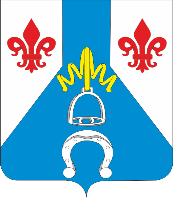 ТАТАРСТАН РЕСПУБЛИКАСЫ МЕНДЕЛЕЕВСК МУНИЦИПАЛЬ РАЙОНЫ БАШКАРМА КОМИТЕТЫФомина ур., 7 йорт, Менделеевск шәһәре, 423650Тел.: 8(85549) 2-79-79, факс: 8(85549) 2-12-91, E-mail: mendeley@tatar.ru, сайт: www.mendeleevsk.tatarstan.ruТел.: 8(85549) 2-79-79, факс: 8(85549) 2-12-91, E-mail: mendeley@tatar.ru, сайт: www.mendeleevsk.tatarstan.ruТел.: 8(85549) 2-79-79, факс: 8(85549) 2-12-91, E-mail: mendeley@tatar.ru, сайт: www.mendeleevsk.tatarstan.ruЗаместителю министра юстиции Республики ТатарстанМ.М.ИбятовуОбщее количество проектов МНПАа) совета МО;б) главы МО;в) исполнительного комитета МООбщее количество проектов МНПАа) совета МО;б) главы МО;в) исполнительного комитета МООбщее количество проектов МНПАа) совета МО;б) главы МО;в) исполнительного комитета МОКоличество коррупциогенных факторов, выявленных в проектах  нормативных правовых актахКоличество исключенных коррупциогенных факторовПодготовленных в отчетный периодПрошедших антикоррупционную экспертизуСодержащих коррупциогенные факторыКоличество коррупциогенных факторов, выявленных в проектах  нормативных правовых актахКоличество исключенных коррупциогенных факторовСельское/ городское поселениеа)88/1б)/-в)9/-а)88/1б)/-в)9/-а)б)в)а)б)в)а)б)в)ИТОГО:9898Муниципальный район/ городской округа) 11б) 1в)13а) 11б) 1в)13а)б)в)а)б)в)а)б)в)ИТОГО:2525Общее количество МНПАа) совета МО;б) главы МО;в) исполнительного комитета МООбщее количество МНПАа) совета МО;б) главы МО;в) исполнительного комитета МООбщее количество МНПАа) совета МО;б) главы МО;в) исполнительного комитета МОКоличество коррупциогенных факторов, выявленных в МНПАКоличество исключенных коррупциогенных факторовКоличество принятых МНПА за отчетный период, в отношении которых на стадии проектов не проводилась антикоррупционная экспертизаКоличество МНПА, ранее принятых и действующих в настоящее время, в отношении которых проведена антикоррупционная экспертизаПринятых в отчетный периодПрошедших антикоррупционную экспертизуСодержащих коррупциогенные факторыКоличество коррупциогенных факторов, выявленных в МНПАКоличество исключенных коррупциогенных факторовКоличество принятых МНПА за отчетный период, в отношении которых на стадии проектов не проводилась антикоррупционная экспертизаКоличество МНПА, ранее принятых и действующих в настоящее время, в отношении которых проведена антикоррупционная экспертизаСельское/ городское поселениеа)88/1б)/-в)9/-а)б)в)а)б)в)а)б)в)а)б)в)а)б)в)а)б)в)ИТОГО:98Муниципальный район/ городской округа) 11б) 1в)13а)б)в)а)б)в)а)б)в)а)б)в)а)б)в)а)б)в)ИТОГО:25Количество рассмотренных органами местного самоуправления  актов прокурорского реагирования  Количество МНПА, в которые внесены изменения по результатам рассмотрения актов прокурорского реагированияКоличество МНПА, признанных утратившими силу по результатам рассмотрения актов прокурорского реагирования ---№ п/п№, дата и статус актаНаименование нормативного правового акта (проекта нормативного правового акта)Наличие коррупциогенных факторов(выявлено/не выявлено)Информация об устранении коррупциогенных факторах (устранены/не устранены)Проекты решений Совета районаПроекты решений Совета районаОб утверждении Правил землепользования и застройки муниципального образования «Енабердинское сельское поселение Менделеевского муниципального района Республики Татарстан»»не выявлено-«О внесении изменений в Прогнозный план (Программу) приватизации муниципальной собственности Менделеевского муниципального района Республики Татарстан»не выявлено-«Об утверждении генерального плана (Внесение изменений) Енабердинского сельского поселения Менделеевского муниципального района Республики Татарстан»не выявлено-«Об организации летнего отдыха и оздоровления детей в Менделеевском муниципальном районе Республики Татарстан в 2023 году»не выявлено-«О внесении изменений в решение Совета Менделеевского муниципального района Республики Татарстан от 19.12.2023г. No163»не выявлено-«О внесении изменений в решение Совета Менделеевского муниципального района от 17.12.2018г. No176 «Об образовании комиссии по делам несовершеннолетних и защите их прав Менделеевского муниципального района»»не выявлено- «О внесении изменений в Решение Совета Менделеевского муниципального района Республики Татарстан от 30 декабря 2022 года No 173»не выявлено-«О признании утратившим силу Решения Совета Менделеевского муниципального района Республики Татарстан от 22.03.2016 No42»не выявлено-«Об утверждении мастер-плана города Менделеевск Менделеевского муниципального района Республики Татарстан»не выявлено-«О предложениях кандидатур для назначения в составы участковых избирательных комиссий с правом решающего голоса, резерв составов участковых комиссий сроком на 5 лет избирательных участков No1897-1935, образованных на территории Менделеевского муниципального района Республики Татарстан»не выявлено-«Об утверждении графика приема граждан депутатами Совета Менделеевского муниципального района Республики Татарстан IV созыва»не выявлено-Проекты Постановления Исполнительного комитета районаПроекты Постановления Исполнительного комитета района«О внесении изменений в План мероприятий («Дорожной карты») по содействию развитию конкуренции в Менделеевском муниципальном районе Республики Татарстан на 2022-2025 годы»не выявлено-«О внесении изменений в районную муниципальную программу «Формирование здорового образа жизни, популяризации физической культуры и спорта, снижению потребления алкогольной продукции, пива и табака в Менделеевском муниципальном районе Республики Татарстан на 2022 - 2024 годы»»не выявлено-«О внесении изменений в районную муниципальную программу «Развитие физической культуры и спорта в Менделеевском муниципальном районе Республики Татарстан на 2022 - 2024 годы»»не выявлено-Об утверждении Положения о конкурсе по присуждению стипендии Главы Менделеевского муниципального района Республики Татарстан для поощрения одаренных обучающихся по итогам 2022- 2023 годов за счет средств бюджета Менделеевского муниципального района Республики Татарстан»не выявлено-"Об определении максимального размера дохода, приходящегося на каждого члена семьи или одиноко проживающего гражданина, и стоимости имущества, находящегося в собственности членов семьи или одиноко проживающего гражданина и подлежащего налогообложению на 2023 год "не выявлено-«Об определении пороговых значений дохода, приходящегося на каждого члена семьи или одиноко проживающего гражданина, и стоимости имущества, находящегося в собственности членов семьи или одиноко проживающего гражданина и подлежащего налогообложению на 2023 год"не выявлено-"Об установлении норматива стоимости одного квадратного метра общей площади жилья по Менделеевскому муниципальному району Республики Татарстана на II квартал 2023 года "не выявлено-«О завершении отопительного сезона в Менделеевском муниципальном районе»не выявлено-«В соответствии с постановлением Кабинета Министров Республики Татар-стан от 25.08.2022 г. № 899 «О внесении изменений в постановление Кабинета Министров Республики Татарстан от 29.12.2018 г. № 1258 «Об утверждении Порядка предоставления иных межбюджетных трансфертов из бюджета Респуб-лики Татарстан бюджетам муниципальных образований Республики Татарстан на выплату вознаграждения тренерам за подготовку высококвалифицированных спортсменов, а также спортсменам-инструкторам и спортсменам за результаты, полученные в соревнованиях, работающим в муниципальных физкультурных спортивных организациях, осуществляющих подготовку спортивного резерва» Исполнительный комитет Менделеевского муниципального района Республики Татарстан»не выявлено- «О проведении диспансеризации юношей 2007-2008 годов рождения по Менделеевскому муниципальному району Республики Татарстан»не выявлено-О проведении организационно-профилактических мероприятий по обеспечению пожарной безопасности на объектах и в населенных пунктах Менделеевского муниципального района в весенне-летний пожароопасный период 2023 года»не выявлено-«Об утверждении порядка выявления и демонтажа рекламных конструкций и средств наружной рекламы, незаконно размещаемых на территории Менделеевского муниципального района Республики Татарстан»не выявлено-«Об утверждении Положения о порядке проведения мониторинга образовательных организаций и мониторинга эффективности деятельности руководителей муниципальных образовательных организаций Менделеевского муниципального района Республики Татарстан»не выявлено-Решение Менделеевского городского совета «Об установлении дополнительных оснований признания безнадежной к взысканию задолженности в части сумм местных налогов муниципального образования «город Менделеевск» Менделеевского муниципального района Республики Татарстан»»не выявлено-Постановления Главы района «О нормативном количестве, пробеге и затратах на текущее содержание транспортных средств, обслуживающих органы местного самоуправления Менделеевского муниципального района Республики Татарстан и подведомственные им учреждения»не выявлено-Абалачевское СППостановление Исполнительного комитета "О внесении изменений в Порядок заключения специального инвестиционного контракта в Абалачевском сельском поселении Менделеевского муниципального района"не выявлено-Решение Совета"Об установлении дополнительных оснований признания безнадежной к взысканию задолженности в части сумм местных налогов муниципального образования «Абалачевское сельское поселение» Менделеевского муниципального района Республики Татарстан" не выявлено-Решение СоветаО внесении изменений в решение Совета Абалачевского сельского поселения Менделеевского муниципального района Республики Татарстан «О бюджете муниципального образования Абалачевского сельского поселения Менделеевского муниципального района Республики Татарстан на 2023 год и на плановый период 2024 и 2025 годов»не выявлено-Решение СоветаО внесении изменений в решение Совета Абалачевского сельского поселения Менделеевского муниципального района Республики Татарстан «О бюджете муниципального образования Абалачевского сельского поселения Менделеевского муниципального района Республики Татарстан на 2023 год и на плановый период 2024 и 2025 годов»не выявлено-Решение СоветаО внесении изменений в решение Совета Абалачевского сельского поселения Менделеевского муниципального района Республики Татарстан «О бюджете муниципального образования «Абалачевское сельское поселение» Менделеевского муниципального района Республики Татарстан на 2023 год и на плановый период 2024 и 2025 годов»не выявлено-Решение СоветаО признании утратившим силу Решения Совета Абалачевского сельского поселения Менделеевского муниципального района Республики Татарстан от 12.07.2021 № 44не выявлено-Решение Совета«О бюджете муниципального образования «Абалачевское сельское поселение» Менделеевского муниципального района Республики Татарстан на 2023 год и на плановый период 2024 и 2025 годов»не выявлено-Решение СоветаО внесении изменений в Положение о порядке предоставления сведений о доходах, расходах, об имуществе и обязательствах имущественного характера гражданами, претендующими на замещение муниципальной должности, либо должности главы местной администрации по контракту, лицами, замещающими муниципальные должности, либо должности главы местной администрации по контракту в муниципальном образовании "Абалачевское сельское поселение" Менделеевского муниципального района Республики Татарстанне выявлено-Брюшлинское спРешение СоветаО внесении изменений в решение Совета Брюшлинского сельского поселения Менделеевского муниципального района Республики Татарстан «О бюджете муниципального образования «Брюшлинское сельское поселение» Менделеевского муниципального района Республики Татарстан на 2023 год и на плановый период 2024 и 2025 годов»не выявлено-Решение СоветаО внесении изменений в решение Совета Брюшлинского сельского поселения Менделеевского муниципального района Республики Татарстан «О бюджете муниципального образования «Брюшлинское сельское поселение» Менделеевского муниципального района Республики Татарстан на 2023 год и на плановый период 2024 и 2025 годов»не выявлено-Решение СоветаО внесении изменений в решение Совета Брюшлинского сельского поселения Менделеевского муниципального района Республики Татарстан «О бюджете муниципального образования «Брюшлинское сельское поселение» Менделеевского муниципального района Республики Татарстан на 2023 год и на плановый период 2024 и 2025 годов»не выявлено-Решение Совета О признании утратившим силу решение Совета Брюшлинского сельского поселения Менделеевского муниципального района Республики Татарстан от 23.03.2016 №27не выявлено-Решение Совета О внесении изменений в решение Совета Брюшлинского сельского поселения Менделеевского муниципального района Республики Татарстан «О бюджете муниципального образования «Брюшлинское сельское поселение» Менделеевского муниципального района Республики Татарстан на 2023 год и на плановый период 2024 и 2025 годов»не выявлено-Ижевское спРешение Совета"Об утверждении Положения о порядке и условиях оплаты труда главы муниципального образования, муниципальных служащих в Ижевском сельском поселении Менделеевского муниципального района Республики Татарстан" не выявлено-Решение Совета"О внесении изменений в решение Совета Ижевского сельского поселения Менделеевского муниципального района Республики Татарстан «О бюджете муниципального образования Ижевского сельского поселения Менделеевского муниципального района Республики Татарстан на 2023 год и на плановый период 2024 и 2025 годов»не выявлено-Постановление ИК"Об определении мест, на которые запрещается возвращать животных без владельцев, и перечня лиц, уполномоченных на принятие решений о возврате животных без владельцев на прежние места обитания."не выявлено-Решение Совета"О внесении изменений в решение Совета Ижевского сельского поселения Менделеевского муниципального района Республики Татарстан «О бюджете муниципального образования Ижевского сельского поселения Менделеевского муниципального района Республики Татарстан на 2023 год и на плановый период 2024 и 2025 годов»не выявлено-Решение Совета"О внесении изменений в решение Совета Ижевского сельского поселения Менделеевского муниципального района Республики Татарстан «О внесении изменений в решение Совета Ижевского сельского поселения Менделеевского муниципального района Республики Татарстан «О бюджете муниципального образования Ижевского сельского поселения Менделеевского муниципального района Республики Татарстан на 2023 год и на плановый период 2024 и 2025 годов»не выявлено-Решение Совета" О признании утратившим силу Решения Совета Ижевского сельского поселения Менделеевского муниципального района Республики Татарстан № 27 от 23.03.2016 г."не выявлено-Решение Совета"О внесении изменений в решение Совета Ижевского сельского поселения Менделеевского муниципального района Республики Татарстан «О бюджете муниципального образования Ижевского сельского поселения Менделеевского муниципального района Республики Татарстан на 2023 год и на плановый период 2024 и 2025 годов»не выявлено-Тойгузинское  спРешение СоветаО внесении изменений в решение Совета Тойгузинского сельского поселения Менделеевского муниципального района Республики Татарстан «О бюджете муниципального образования Тойгузинского сельского поселения Менделеевского муниципального района Республики Татарстан на 2023 год и на плановый период 2024 и 2025 годов»не выявлено-Решение СоветаО внесении изменений в решение Совета Тойгузинского сельского поселения Менделеевского муниципального района Республики Татарстан «О бюджете муниципального образования Тойгузинского сельского поселения Менделеевского муниципального района Республики Татарстан на 2023 год и на плановый период 2024 и 2025 годов»не выявлено-Решение Советао внесении изменений в решение Совета Тойгузинского сельского поселения Менделеевского муниципального района Республики Татарстан «О бюджете муниципального образования Тойгузинского сельского поселения Менделеевского муниципального района Республики Татарстан на 2023 год и на плановый период 2024 и 2025 годов»не выявлено-Постановление ИКО проведении публичных слушаний по проекту правил землепользования и застройки муниципального образования «Тойгузинское сельское поселение» Менделеевского муниципального района Республики ТатарстанПостановление ИКОб определении мест, на которые запрещается возвращать животных без владельцев, и перечня лиц, уполномоченных на принятие решений о возврате животных без владельцев на прежние места обитания.не выявлено-Решение СоветаО признании утратившим силу Решения Совета Тойгузинского сельского поселения Менделеевского муниципального района Республики Татарстан «О представлении гражданами, претендующими на замещение муниципальных должностей в муниципальном образовании «Тойгузинское сельское поселение» Менделеевского муниципального района Республики Татарстан, сведений о доходах, об имуществе и обязательствах имущественного характера, а также о представлении лицами, замещающими муниципальные должности в муниципальном образовании «Тойгузинское сельское поселение» Менделеевского муниципального района Республики Татарстан, сведений о доходах, расходах, об имуществе и обязательствах имущественного характера»не выявлено-Решение СоветаО внесении изменений в решениеСовета Тойгузинского сельского поселения Менделеевского муниципального района Республики Татарстан «О бюджете муниципального образования Тойгузинского сельского поселения Менделеевского муниципального района Республики Татарстан на 2023 год и на плановый период 2024 и 2025 годов»не выявлено-Бизякинское СПРешение Совета"Об установлении дополнительных оснований признания безнадежной к взысканию задолженности в части сумм местных налогов муниципального образования «Бизякинское сельское поселение» Менделеевского муниципального района Республики Татарстан"не выявлено-Решение Совета"Об утверждении Положения о порядке и условиях оплаты труда главы муниципального образования, муниципальных служащих в Бизякинском сельском поселении Менделеевского муниципального района Республики Татарстан "не выявлено-Решение Совета"О внесении изменений в решение Совета Бизякинского сельского поселения Менделеевского муниципального района Республики Татарстан«О бюджете муниципального образования Бизякинского сельского поселения Менделеевского муниципального района Республики Татарстан на 2023 год и на плановый период 2024 и 2025 годов»не выявлено-Решение Совета"О внесении изменений в решение Совета Бизякинского сельского поселения Менделеевского муниципального района Республики Татарстан «О бюджете муниципального образования Бизякинского сельского поселения Менделеевского муниципального района Республики Татарстан на 2023 год и на плановый период 2024 и 2025 годов»не выявлено-Решение Совета"О внесении изменений в решение Совета Бизякинского сельского поселения Менделеевского муниципального района Республики Татарстан«О бюджете муниципального образования Бизякинского сельского поселения Менделеевского муниципального района Республики Татарстан на 2023 год и на плановый период 2024 и 2025 годов»не выявлено-Постановление Исполнительного комитета"Об определении мест, на которые запрещается возвращать животных без владельцев, и перечня лиц,уполномоченных на принятие решений о возврате животных без владельцев на прежние места обитания"не выявлено-Решение Совета"О внесении изменений в решение Совета Бизякинского сельского поселения Менделеевского муниципального района Республики Татарстан «О бюджете муниципального образования Бизякинского сельского поселения Менделеевского муниципального района Республики Татарстан на 2023 год и на плановый период 2024 и 2025 годов»не выявлено-Решение Совета"Об установлении дополнительных оснований признания безнадежной к взысканию задолженности в части сумм местных налогов"не выявлено-Решения Совета"О признании утратившим силу Решения Совета Менделеевского муниципального района Республики Татарстан от 23.03.2016 №23"не выявлено-Мунайкинское СПРешение СоветаОб установлении дополнительных оснований признания безнадежной к взысканию задолженности в части сумм местных налогов муниципального образования «Мунайкинское сельское поселение» Менделеевского муниципального района Республики Татарстанне выявлено-Постановление Исполнительного комитетаОб определении мест, на которые запрещается возвращать животных без владельцев, и перечня лиц, уполномоченных на принятие решений о возврате животных без владельцев на прежние места обитания животных без владельцевне выявлено-Решение СоветаО внесении изменений в решение Совета Мунайкинского сельского поселения Менделеевского муниципального района Республики Татарстан «О бюджете муниципального образования Мунайкинского сельского поселения Менделеевского муниципального района Республики Татарстан на 2023 год и на плановый период 2024 и 2025 годов»не выявлено-Решение СоветаО внесении изменений в решение Совета Мунайкинского сельского поселения Менделеевского муниципального района Республики Татарстан «О бюджете муниципального образования Мунайкинского сельского поселения Менделеевского муниципального района Республики Татарстан на 2023 год и на плановый период 2024 и 2025 годов»не выявлено-Решение СоветаО внесении изменений в решение Совета Мунайкинского сельского поселения Менделеевского муниципального района Республики Татарстан «О бюджете муниципального образования Мунайкинского сельского поселения Менделеевского муниципального района Республики Татарстан на 2023 год и на плановый период 2024 и 2025 годов»не выявлено-Решение СоветаО признании утратившим силу решения Совета Мунайкинского сельского поселения Менделеевского муниципального района Республики Татарстан от 23.03.2016 №23не выявлено-Решение СоветаО внесении изменений в решение Совета Мунайкинского сельского поселения Менделеевского муниципального района Республики Татарстан «О бюджете муниципального образования Мунайкинского сельского поселения Менделеевского муниципального района Республики Татарстан на 2023 год и на плановый период 2024 и 2025 годов»не выявлено-Псеевское СПРешение СоветаОб установлении дополнительных оснований признания безнадежной к взысканию задолженности в части сумм местных налогов муниципального образования «Псеевское сельское поселение» Менделеевского муниципального района Республики Татарстанне выявлено-Решение СоветаО внесении изменений в решение Совета Псеевского сельского поселения Менделеевского муниципального района Республики Татарстан «О бюджете муниципального образования «Псеевское сельское поселение» Менделеевского муниципального района Республики Татарстан на 2023 год и на плановый период 2024 и 2025 годов»не выявлено-Решение СоветаО внесении изменений в решение Совета Псеевского сельского поселения Менделеевского муниципального района Республики Татарстан «О бюджете муниципального образования «Псеевское сельское поселение» Менделеевского муниципального района Республики Татарстан на 2023 год и на плановый период 2024 и 2025 годов»не выявлено-Решение советаО внесении изменений в решение Совета Псеевского сельского поселения Менделеевского муниципального района Республики Татарстан «О бюджете муниципального образования «Псеевское сельское поселение» Менделеевского муниципального района Республики Татарстан на 2023 год и на плановый период 2024 и 2025 годов»не выявлено-Решение СоветаО внесении изменений в решение Совета Псеевского сельского поселения Менделеевского муниципального района Республики Татарстан «О бюджете муниципального образования «Псеевское сельское поселение» Менделеевского муниципального района Республики Татарстан на 2023 год и на плановый период 2024 и 2025 годовне выявлено-Решение СоветаО внесении изменений в решение Совета Псеевского сельского поселения Менделеевского муниципального района Республики Татарстан «О бюджете муниципального Образования «Псеевское сельское поселение» Менделеевского муниципального района Республики Татарстан на 2023 год и на плановый период 2024 и 2025 годов»не выявлено-Решение СоветаОб установлении дополнительных оснований признания безнадежной к взысканию задолженности в части сумм местных налоговне выявлено-Решение СоветаО признании утратившим силу решение Совета Псеевского сельского поселения Менделеевского муниципального района Республики Татарстан № 78 от 20 марта 2023 годане выявлено-Старогришкинское СПРешение СоветаОб установлении дополнительных оснований признания безнадежной к взысканию задолженности в части сумм местных налогов муниципального образования «Старогришкинское сельское поселение» Менделеевского муниципального района Республики Татарстанне выявлено-Решение СоветаО внесении изменений в решение Совета Старогришкинского сельского поселения Менделеевского муниципального района Республики Татарстан «О бюджете муниципального образования Старогришкинского сельского поселения Менделеевского муниципального района Республики Татарстан на 2023 год и на плановый период 2024 и 2025 годов»не выявлено-Решение СоветаО внесении изменений в решение Совета Старогришкинского сельского поселения Менделеевского муниципального района Республики Татарстан «О бюджете муниципального образования Старогришкинского сельского поселения Менделеевского муниципального района Республики Татарстан на 2023 год и на плановый период 2024 и 2025 годов»не выявлено-Решение СоветаОб утверждении Положения о порядке и условиях оплаты труда главы муниципального образования, муниципальных служащих в Старогришкинском сельском поселении Менделеевского муниципального района Республики Татарстанне выявлено-Решение СоветаО внесении изменений в решение Совета Старогришкинского сельского поселения Менделеевского муниципального района Республики Татарстан «О бюджете муниципального образования Старогришкинского сельского поселения Менделеевского муниципального района Республики Татарстан на 2023 год и на плановый период 2024 и 2025 годов»не выявлено-Решение СоветаО внесении изменений в решение Совета Старогришкинского сельского поселения Менделеевского муниципального района Республики Татарстан «О бюджете муниципального образования Старогришкинского сельского поселения Менделеевского муниципального района Республики Татарстан на 2023 год и на плановый период 2024 и 2025 годов»не выявлено-Решение СоветаО внесении изменений в решение Совета Старогришкинского сельского поселения Менделеевского муниципального района Республики Татарстан «О бюджете муниципального образования Старогришкинского сельского поселения Менделеевского муниципального района Республики Татарстан на 2023 год и на плановый период 2024 и 2025 годов»не выявлено-Решение СоветаО признании утратившим силу Решения Совета Старогришкинского сельского поселения Менделеевского муниципального района Республики Татарстан от 23.03.2016 №21не выявлено-Постановление ИКО внесении изменений в Порядок заключения специального инвестиционного контракта в муниципальном образовании "Старогришкинское сельское поселение" Менделеевского муниципального района Республики Татарстанне выявлено-Решение СоветаО внесении изменений в решение Совета Старогришкинского сельского поселения Менделеевского муниципального района Республики Татарстан «О бюджете муниципального образования Старогришкинского сельского поселения Менделеевского муниципального района Республики Татарстан на 2023 год и на плановый период 2024 и 2025 годов»не выявлено-Тихоновское СПРешение СоветаОб утверждении Положения о порядке и условиях оплаты труда главы муниципального образования, муниципальных служащих в Тихоновском сельском поселении Менделеевского муниципального района Республики Татарстан не выявлено-Решение СоветаО внесении изменений в решение Совета Тихоновского сельского поселения Менделеевского муниципального района Республики Татарстан «О бюджете муниципального образования Тихоновского сельского поселения Менделеевского муниципального района Республики Татарстан на 2023 год и на плановый период 2024 и 2025 годов»не выявлено-Решение СоветаО внесении изменений в решение Совета Тихоновского сельского поселения Менделеевского муниципального района Республики Татарстан «О бюджете муниципального образования Тихоновского сельского поселения Менделеевского муниципального района Республики Татарстан на 2023 год и на плановый период 2024 и 2025 годов»не выявлено-Решение СоветаО внесении изменений в решение Совета Тихоновского сельского поселения Менделеевского муниципального района Республики Татарстан «О бюджете муниципального образования Тихоновского сельского поселения Менделеевского муниципального района Республики Татарстан на 2023 год и на плановый период 2024 и 2025 годовне выявлено-Постановление Исполнительного комитетаО проведении публичных слушаний по проекту внесения изменений в Правила землепользования и застройки муниципального образования «Тихоновское сельское поселение» Менделеевского муниципального района Республики Татарстанне выявлено-Решение СоветаО внесении изменений в решение Совета Тихоновского сельского поселения Менделеевского муниципального района Республики Татарстан «О бюджете муниципального образования Тихоновского сельского поселения Менделеевского муниципального района Республики Татарстан на 2023 год и на плановый период 2024 и 2025 годов»не выявлено-Решение СоветаО признании утратившим силу Решение Совета Тихоновского сельского поселения Менделеевского муниципального района Республики Татарстан от 20.03.2023 №5не выявлено-Енабердинское СПРешение СоветаОб установлении дополнительных оснований признания безнадежной к взысканию задолженности в части сумм местных налогов муниципального образования «Енабердинское сельское поселение» Менделеевского муниципального района Республики Татарстанне выявлено-Решение СоветаОб утверждении Положения о порядке и условиях оплаты труда главы муниципального образования, муниципальных служащих в Енабердинском сельском поселении Менделеевского муниципального района Республики Татарстанне выявлено-Решение СоветаО внесении изменений в решение Совета Енабердинского сельского поселения Менделеевского муниципального района Республики Татарстан «О бюджете муниципального образования «Енабердинское сельское поселение» Менделеевского муниципального района Республики Татарстан на 2023 год и на плановый период 2024 и 2025 годов»не выявлено-Решение СоветаО внесении изменений в решение Совета Енабердинского сельского поселения Менделеевского муниципального района Республики Татарстан «О бюджете муниципального образования «Енабердинское сельское поселение» Менделеевского муниципального района Республики Татарстан на 2023 год и на плановый период 2024 и 2025 годов»не выявлено-Решение СоветаО внесении изменений в решение Совета Енабердинского сельского поселения Менделеевского муниципального района Республики Татарстан «О бюджете муниципального образования «Енабердинское сельское поселение» Менделеевского муниципального района Республики Татарстан на 2023 год и на плановый период 2024 и 2025 годов»не выявлено-Решение СоветаО внесении изменений в решение Совета Енабердинского сельского поселения Менделеевского муниципального района Республики Татарстан «О бюджете муниципального образования «Енабердинское сельское поселение» Менделеевского муниципального района Республики Татарстан на 2023 год и на плановый период 2024 и 2025 годов»не выявлено-Решение СоветаО внесении изменений в решение Совета Енабердинского сельского поселения Менделеевского муниципального района Республики Татарстан «О бюджете муниципального образования «Енабердинское сельское поселение» Менделеевского муниципального района Республики Татарстан на 2023 год и на плановый период 2024 и 2025 годов»не выявлено-Монашевское спРешение СоветаОб установлении дополнительных оснований признания безнадежной к взысканию задолженности в части сумм местных налогов муниципального образования «Монашевское сельское поселение» Менделеевского муниципального района Республики Татарстанне выявлено-Решение СоветаО внесении изменений в решение Совета Монашевского сельского поселения Менделеевского муниципального района Республики Татарстан «О бюджете муниципального образования Монашевского сельского поселения Менделеевского муниципального района Республики Татарстан на 2023 год и на плановый период 2024 и 2025 годов»не выявлено-Решение СоветаОб утверждении Положения о порядке и условиях оплаты труда главы муниципального образования, муниципальных служащих в Монашевском сельском поселении Менделеевского муниципального района Республики Татарстанне выявлено-Решение Совета"О внесении изменений в решение Совета Монашевского сельского поселения Менделеевского муниципального района Республики Татарстан «О бюджете муниципального образования Монашевского сельского поселения Менделеевского муниципального района Республики Татарстан на 2023 год и на плановый период 2024 и 2025 годов»не выявлено-Решение Совета"О внесении изменений в решение Совета Монашевского сельского поселения Менделеевского муниципального района Республики Татарстан «О бюджете муниципального образования Монашевского сельского поселения Менделеевского муниципального района Республики Татарстан на 2023 год и на плановый период 2024 и 2025 годов»не выявлено-Решение СоветаО внесении изменений в решение Совета Монашевского сельского поселения Менделеевского муниципального района Республики Татарстан Решение Совета Монашевского сельского поселения Менделеевского муниципального района Республики Татарстан «О бюджете муниципального образования Монашевского сельского поселения Менделеевского муниципального района Республики Татарстан на 2023 год и на плановый период 2024 и 2025 годов»не выявлено-Решение СоветаО внесении изменений в Правила по благоустройству территории Монашевского сельского поселения Менделеевского района Республики Татарстанне выявлено-Решение Совета"О внесении изменений в решение Совета Монашевского сельского поселения Менделеевского муниципального района Республики Татарстан «О бюджете муниципального образования Монашевского сельского поселения Менделеевского муниципального района Республики Татарстан на 2023 год и на плановый период 2024 и 2025 годов»не выявлено-Решение Совета"О внесении изменений в решение Совета Монашевского сельского поселения Менделеевского муниципального района Республики Татарстан «О бюджете муниципального образования Монашевского сельского поселения Менделеевского муниципального района Республики Татарстан на 2023 год и на плановый период 2024 и 2025 годов»не выявлено-Татарско-Челнинское СПРешение СоветаО внесении изменений в решение Совета Татарско-Челнинского сельского поселения Менделеевского муниципального района Республики Татарстан «О бюджете муниципального образования Татарско-Челнинского сельского поселения Менделеевского муниципального района Республики Татарстан на 2023 год и на плановый период 2024 и 2025 годов»не выявлено-Решение СоветаО внесении изменений в решение Совета Татарско-Челнинского сельского поселения Менделеевского муниципального района Республики Татарстан «О бюджете муниципального образования Татарско-Челнинского сельского поселения Менделеевского муниципального района Республики Татарстан на 2023 год и на плановый период 2024 и 2025 годов»не выявлено-Решение СоветаО признании утратившим силу Решения Совета Татарско-Челнинского сельского поселения Менделеевского муниципального района Республики Татарстан от 23.03.2016 №27не выявлено-Решение Совета О внесении изменений в решение Совета Татарско-Челнинского сельского поселения Менделеевского муниципального района Республики Татарстан «О бюджете муниципального образования Татарско-Челнинского сельского поселения Менделеевского муниципального района Республики Татарстан на 2023 год и на плановый период 2024 и 2025 годов»не выявлено-Решение  Совета"О внесении изменений в решение Совета Татарско-Челнинского сельского поселения Менделеевского муниципального района Республики Татарстан «О бюджете муниципального образования Татарско-Челнинского сельского поселения Менделеевского муниципального района Республики Татарстан на 2023 год и на плановый период 2024 и 2025 годов»не выявлено-Тураевское спПостановление Исполнительного комитетаоб определении мест, на которые запрещается возвращать животных без владельцев, и перечня лиц, уполномоченных на принятие решений о возврате животных без владельцев на прежние места обитания.не выявлено-Решение СоветаОб установлении дополнительных оснований признания безнадежной к взысканию задолженности в части сумм местных налогов муниципального образования Тураевского сельского поселения Менделеевского муниципального района Республики Татарстан"не выявлено-Решение Совета"О внесении изменений в решение Совета Тураевского сельского поселения Менделеевского муниципального района Республики Татарстан «О бюджете муниципального образования Тураевского сельского поселения Менделеевского муниципального района Республики Татарстан на 2023 год и на плановый период 2024 и 2025 годов»не выявлено-Решение Совета"Об утверждении Положения о порядке и условиях оплаты труда главы муниципального образования, муниципальных служащих в Тураевском сельском поселении Менделеевского муниципального района Республики Татарстанне выявлено-Решение СоветаО внесении изменений в решение Совета Тураевского сельского поселения Менделеевского муниципального района Республики Татарстан Решение «О бюджете муниципального образования Тураевского сельского поселения Менделеевского муниципального района Республики Татарстан на 2023 год и на плановый период 2024 и 2025 годов»не выявлено-Решение Совета"О внесении изменений в решение Совета Тураевского сельского поселения Менделеевского муниципального района Республики Татарстан «О бюджете муниципального образования Тураевского сельского поселения Менделеевского муниципального района Республики Татарстан на 2023 год и на плановый период 2024 и 2025 годов»не выявлено-Решение Совета"О внесении изменений в решение Совета Тураевского сельского поселения Менделеевского муниципального района Республики Татарстан «О бюджете муниципального образования Тураевского сельского поселения Менделеевского муниципального района Республики Татарстан на 2023 год и на плановый период 2024 и 2025 годов»не выявлено-Решение Совета"О признании утратившим силу Решений Совета Тураевского сельского поселения Менделеевского муниципального района Республики Татарстан"не выявлено-Количество проектов МНПА, на которые вынесены заключения независимой антикоррупционной экспертизы Количество проектов МНПА, в которые внесены изменения в связи с представлением заключений по результатам независимой антикоррупционной экспертизы Количество МНПА, на которые вынесены заключения независимой антикоррупционной экспертизыКоличество МНПА, в которые внесены изменения в связи с представлением заключений по результатам независимой антикоррупционной экспертизы Количество МНПА признанных утратившими силу в связи с представлением заключений по результатам независимой антикоррупционной экспертизы-----№ п.п.Фамилия, имя, отчество или организационно-правовая форма и полное наименование независимого эксперта, подготовившего заключениеДата подготовки заключения*Наименование нормативного правового акта или проекта нормативного правового акта в отношении которого проводилась независимая антикоррупционная экспертиза Коррупционные факторы, которые были выявлены в ходе независимой антикоррупционной экспертизы**Результаты рассмотрения заключения независимой антикоррупционной экспертизы***Исходящий номер и дата письма, содержащего ответ независимому эксперту1234567